ГБДОУ ЦРР – детский сад № 48 Красносельского района г. Санкт- ПетербургаПроект по нравственно-патриотическому воспитанию детей старшего дошкольного возраста на тему:«Русский изобретатель первого самолета в мире - А. Ф. Можайский»Подготовили воспитатели: Грибакина Т.П.Янченко Т.Ю.2024 г.Актуальность проекта: нравственно-патриотическое воспитание детей на современном этапе — одна из основных задач дошкольного образования, важной частью которого является знакомство с родным краем, с известными людьми, которые прославили его. На сегодняшний день проблема патриотического воспитания детей является очень актуальной. Всем известно, любовь к Родине начинается с малого: своего города или села, знания своих корней. У детей имеется интерес к прошлому – историческим событиям, историческим личностям. Задача педагогов и родителей как можно раньше пробудить в растущем человеке любовь к родной земле, чувство гордости за свой народ через их подвиги, творческую и созидательную деятельность. Труд Можайского — подвиг. Александр Фёдорович впервые в мире практически доказал, что человек может летать, разработав и построив самолёт.Цель проекта: формирование у детей познавательного интереса к изобретателю первого в мире самолета А.Ф. Можайскому, прославившего родной край.Задачи:- формировать представление о великом изобретателе и его изобретении- развивать коммуникативные навыки детей: диалогическую и связную речь- развивать наблюдательность и воображение, прививать уважение и интерес к творческому    труду.- воспитывать чувства патриотизма, любовь к Родине, интерес к истории своей страны на примере исторических событий и личностей- воспитывать интерес к познавательной и исследовательской деятельности.Тип проекта: познавательно - исследовательский, творческийВид проекта: групповойУчастники проекта: воспитатели, воспитанники средней группыСрок реализации: январь-май 2024 г.Ресурсное обеспечение проекта:Информационные ресурсыбеседы с детьми;методическая, энциклопедическая и художественная литература;наглядно-демонстрационный материал;интернет ресурсы, использование ИКТ.Предполагаемый результат:Дети:активно принимают участие в проектной деятельности совместно со взрослыми коллективно и в подгруппе;проявляют интерес к жизни А. Ф. Можайского и изобретении самолетавыбирают необходимые способы работы в соответствии с поставленными задачами;Воспитатели:повышают педагогическую компетентность по теме проекта;пополняют педагогическую копилку конспектами занятий, картотеками дидактических игр, альбомами и т.д.организуют воспитательно - образовательный процесс на основе интеграции разных видов детской деятельности;готовят итоговую презентацию по результатам проектной деятельности. Продукт проектной деятельности:1. Оформление полочки избыточной информации о первом создателе самолета А. Ф. Можайском2. Создание книги о жизни, деятельности и изобретении А. Ф. МожайскогоПлан реализации проектаМероприятия, цельРабота с детьмиРабота воспитателяПодготовительный этап. ЯнварьПодготовительный этап. ЯнварьПодготовительный этап. Январь1. Беседа: «Что мы знаем о летательных аппаратах»Цель: выявление знаний у детей о том, какие летательные аппараты им знакомы.2. Просмотр фото-презентации «Летательные аппараты» Цель: ознакомление с летательными аппаратами и их изобретателямиДети рассказывают обо всех летательных аппаратах, какие они знают. Кто-то видел в небе пролетающий самолет или вертолет, у кого-то родители летали на самолете, у кого- то из детей была возможность непосредственного знакомства с самолетом. Дети узнают кому все-таки удалось покорить небо, взлететь и благополучно приземлиться.После просмотра презентации актуализировать информацию, полученную детьми, задать детям несколько вопросов:- какие летательные аппараты были первыми в истории воздухоплавания;- из каких материалов были сделаны первые летательные аппараты;-  как называются части у воздушного шара, дирижабля, самолета, вертолета;- для каких целей были изобретены летательные аппараты.Подготовить демонстрационный материал с летательными аппаратами (картинки и фото)Подготовить презентацию о летательных аппаратах и их создателях. Практический этап. ФевральПрактический этап. ФевральПрактический этап. Февраль1. Дидактическая игра: «Найди сходства и отличия»Цель: закрепление усвоенного материала2. Конструирование бумажных самолетиков, их испытательный полет, из бросового материала, из строителя, конструктора, лего.Цель: развитие творческих способностей.В игре дети должны назвать основные части самолета и автомобиля, назвать их сходства и отличия, высказать свое предположение, почему самолет летает, а автомобиль этого делать не может. Ребята должны предположить, что это благодаря крыльям самолет может взлететь. Предложить детям сконструировать самолет из листа бумаги и испытать его в действии.Самостоятельное изготовление самолета из выбранного материала.Предложить найти сходства и отличия между автомобилем и самолетом. Подготовить картинки и фотографии.Показать схему конструирования самолета из бумаги. Совместно с детьми поэтапное изготовление.МартМартМарт1.Целевая прогулка по улице, где находится детский сад.Цель: ознакомление детей с родным городом и его достопримечательностями 2.Беседа о памятнике А.Ф. МожайскомуЦель: формирование интереса к жизни изобретателя и его деятельности 3.Знакомство с литературой об изобретателях, самолетах.Цель: формирование первоначального представления о жизни и деятельности изобретателя.Во время прогулки по улице дети замечают памятник. Рассматривают его. Узнают, что это памятник Александру Федоровичу Можайскому, создателю первого в мире самолета.Откуда можно узнать об Александре Можайском? Дети предлагают найти книги, посмотреть в интернете.Дети рассматривают книгу Юрия Никулина «Александр Федорович Можайский»Знакомит детей с достопримечательностями, с памятником.Сбор материала и информации о жизни и деятельности изобретателя.Создание полочки избыточной информацииАпрельАпрельАпрель1. Беседа о жизни А. Ф. МожайскогоЦель: знакомство детей с великим русским изобретателем2. Просмотр видеофильма об Александре МожайскомЦель: воспитание уважения к труду изобретателя, патриотических чувств, гордости за изобретения, сделанные в нашей стране.Дети узнают, что Александр закончил морской кадетский корпус, служил капитаном на фрегате, ходил в кругосветное плавание, рисовал свои походы акварелью, Дети просматривают фильм.Отмечают, что изобретатель внимательно изучал окружающую природу и находил в ней подсказки для своих творений. Подготовка демонстрационного материала о жизни Можайского(фотографии), создание презентации с фотографиямиQR –код полного варианта фильма об А.Ф. Можайском.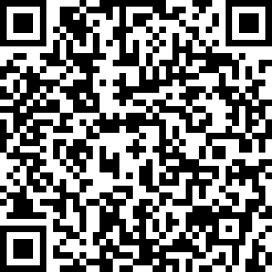 Сокращенный вариант фильма https://disk.yandex.ru/d/2hSgBQ3Az-l23wЗаключительный этап. МайЗаключительный этап. МайЗаключительный этап. Май Создание книги о создателе первого самолета в мире А. Ф. Можайском.Цель: формирование интереса к созданию книги об изобретателеПомогают в оформлении книги. Проявляют бережное отношение к книге.Подготовить материал для создания книги (старый фотоальбом, фотографии из жизни Можайского, детские работы, фотографии с детьми, сделанные на этапах проекта)